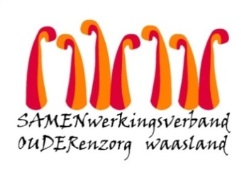 Nieuwsbrief wzc De Ark – 9 oktober 2020Beste , familie, mantelzorger, In de nieuwsbrief van 25 september kregen jullie een terugkoppeling over de bevraging die jullie en de bewoners invulden m.b.t. bezoekregeling. Waarvoor dank!Als gevolg hiervan, zoals ook aangekondigd in de vorige nieuwsbrief, is er mogelijkheid tot:Bezoek op zondagWe breiden de bezoekmogelijkheden uit, vanaf de week van 12 oktober is ook bezoek op zondag mogelijk: zie verder. Momenteel planning tot 1/11. We houden jullie verder op de hoogte.Bezoekdagen per afdelingDaar de bewoners de veiligheid boven alles stellen, blijven we de bezoekdagen per afdeling scheiden.  We ondervinden dat de bezoekregeling een hele organisatie met zich meebrengt waardoor we toch, in tegenstelling tot de vorige nieuwsbrief, naar 2 bezoekdagen per afdeling gaan en dus zal er 1 dag per week geen bezoek zijn namelijk op vrijdag.Elke afdeling zal dus 2 bezoekdagen per week hebben en we behouden 1 vaste bezoekdag per week zijnde:Maandag: RegenboogDinsdag: DuifDonderdag: PalmtakDoor bezoekdagen per afdeling te scheiden hoeven we ingeval van besmetting de bezoekregeling niet te verstrengen voor iedereen maar kunnen we dit beperkt houden per afdeling. Wandelingen bij goed weer, kunnen op de bezoekdagen.Bezoek op andere tijdstippenEen kleine minderheid geeft aan omwille van professionele redenen niet op bezoek te kunnen komen tijdens de voorziene tijdstippen.  Ook aan jullie willen wij tegemoet komen en werken we graag een individuele regeling uit.  Neem hiervoor contact op met de hoofdverpleegkundige van de afdeling waar uw familielid of naaste verblijft:De duif: Kelly Waterschoot kelly.waterschoot@samenouder.beDe palmtak en regenboog: Joke Van Steenlandt:  joke.vansteenlandt@samenouder.beWe hopen hiermee meer tegemoet te komen aan jullie noden en bezorgdheden omtrent het bezoek aan uw familielid.  Samen blijven wij ons inzetten voor het welzijn van de bewoners.Heeft u vragen, bedenkingen of suggesties aarzel dan niet om ons te contacteren, en zo samen aan een oplossing te werken voor de bewoners. Ondertussen is de evolutie in het aantal covidbesmettingen niet stabiel gebleven maar enorm toegenomen in de stad Sint-Niklaas en werden er federaal ook een aantal bijkomende strengere maatregelen ingevoerd omdat de toestand in België algemeen toch wel zorgwekkend is. Momenteel hebben wij nog geen nieuwe richtlijnen vanuit de Vlaamse Taskforce voor de woonzorgcentra of vanuit de stad.In functie van de veiligheid van onze bewoners vragen wij extra aandacht voor het volgende als u op bezoek komt:Hou rekening met de vooropgestelde bubbel vanuit de overheid.Geen kinderen  maar ook jongadolescenten ontraden we momenteel om op bezoek te komen omdat het virus heel actief is onder jongvolwassenen. We raden aan om de sociale/fysieke afstand van 1,5 meter te respecteren en steeds een mondneusmasker te dragen tijdens de volledige aanwezigheid in de voorziening dus ook op de kamer.We raden aan om de handen grondig te wassen voor je naar de voorziening komt. De handen te ontsmetten met de voorziene handalcohol bij de toegang tot de voorziening en op de afdeling voor het betreden van de kamer.Niet op bezoek te komen bij ziekte (hoesten, keelpijn, temperatuur zelfs een lichte stijging, ….)Hebt u toch vragen over bovenstaande, neem gerust contact met ons op.Waarom: u kan besmet zijn met covid zonder enig symptoom en het zo overdragen of pas na enkele dagen ziek worden maar ondertussen iemand anders al besmet hebben.We proberen maximaal in te zetten op preventie om zo hopelijk covid uit ‘ons huis’ te houden en onze bewoners te vrijwaren. We kunnen dat alleen samen: familie, bezoekers en medewerkers.Bedankt voor jullie begrip en medewerking,Met vriendelijke groet,Els Van VerreDagelijks verantwoordelijkeMaandag 12/10 RegenboogDinsdag 13/10 DuifWoensdag 14/10 RegenboogDonderdag 15/10 PalmtakVrijdag 16/10 geen bezoekdagZaterdag 17/10 PalmtakZondag  18/10 DuifMaandag 19/10 RegenboogDinsdag 20/10 DuifWoensdag 21/10 DuifDonderdag 22/10 PalmtakVrijdag 23/10 geen bezoekdagZaterdag 24/10 RegenboogZondag 25/10 PalmtakMaandag 26/10 RegenboogDinsdag 27/10 DuifWoensdag 28/10 PalmtakDonderdag 29/10 PalmtakVrijdag 30/10 geen bezoekdagZaterdag 31/10 DuifZondag 1/11 Regenboog